Федеральные государственные образовательные стандарты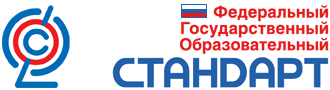 Федеральные государственные образовательные стандарты (ФГОС) представляют собой совокупность требований, обязательных при реализации основных образовательных программ начального общего, основного общего, среднего (полного) общего, начального профессионального, среднего профессионального и высшего профессионального образования образовательными учреждениями, имеющими государственную аккредитацию, перейтиФГОС  начального общего образования, перейтиФГОС основного общего образования, перейтиФГОС среднего общего образования, перейтиФедеральный компонент государственного образовательного стандарта начального общего, основного общего и среднего (полного) общего образованияФедеральный компонент государственного стандарта начального общего образования направлен на реализацию качественно новой личностно-ориентированной развивающей модели массовой начальной школы и призван обеспечить выполнение следующих основных целей:- развитие личности школьника, его творческих способностей, интереса к учению, формирование желания и умения учиться;- воспитание нравственных и эстетических чувств, эмоционально-ценностного позитивного отношения к себе и окружающему миру;- освоение системы знаний, умений и навыков, опыта осуществления разнообразных видов деятельности;- охрана и укрепление физического и психического здоровья детей;- сохранение и поддержка индивидуальности ребенка. перейти